Приложение 3к постановлениюадминистрации города	от ____________ № _________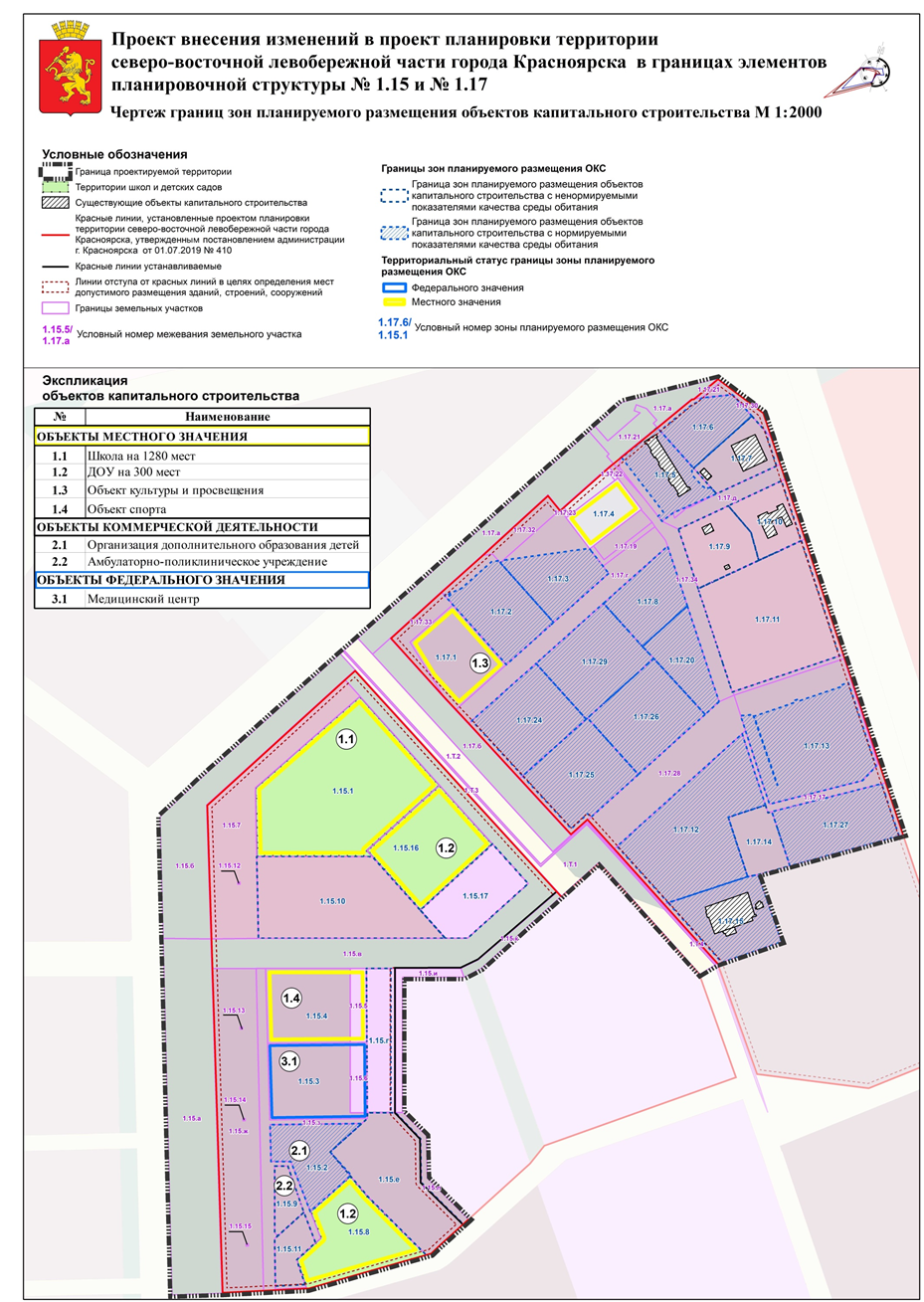 